Rekomendacje dotyczące 
organizacji zajęć rewalidacyjnych, 
rewalidacyjno-wychowawczych 
i wczesnego wspomagania 
rozwoju dzieckaOd 18 maja br. możliwe jest organizowanie dla dzieci i młodzieży niepełnosprawnych zajęć rewalidacyjnych, rewalidacyjno-wychowawczych i wczesnego wspomagania rozwoju dziecka w przedszkolach, szkołach i placówkach, również w jednostkach systemu oświaty, których działalność została czasowo ograniczona w związku z przeciwdziałaniem COVID-19.  Zajęcia te mogą być prowadzone w uzgodnieniu z organem prowadzącym jednostkę systemu oświaty, jej dyrektorem. Będą one miały charakter dobrowolny, a uczestnictwo w nich będzie zależało od decyzji rodziców dzieci i młodzieży. Przy organizacji takich zajęć należy uwzględnić  możliwości placówki oraz bezpieczne warunki ich realizacji.W celu zapobiegania zakażeniom wirusem 
SARS-CoV-2 rekomenduje sięA. W zakresie warunków sanitarnych:W zajęciach nie mogą uczestniczyć dzieci i młodzież oraz kadra pedagogiczna, którzy są objęci kwarantanną lub izolacją albo mają objawy choroby zakaźnej. Zapewnienie środków ochrony indywidualnej (maski, przyłbice, rękawiczki, fartuchy w razie potrzeby) oraz instrukcji prawidłowego ich stosowania.Promowanie zasad higieny i umożliwienie ich realizacji poprzez:wspieranie i promowanie wśród kadry pedagogicznej i niepedagogicznej zasad:higieny rąk (mycie i dezynfekcja),higieny dróg oddechowych (podczas kaszlu i kichania należy zakryć usta i nos zgiętym łokciem lub chusteczką, a następnie jak najszybciej wyrzucić chusteczkę do zamkniętego kosza i umyć ręce),uwrażliwienie kadry na konieczność stosowania środków ochrony osobistej (np. rękawiczek, maseczek itp.) oraz mycia i dezynfekcji rąk, w tym szczególnie:przed i po kontakcie z dziećmi i młodzieżą, po kontakcie z zanieczyszczonymi powierzchniami lub sprzętem,po usunięciu środków ochrony osobistej,nie nosić biżuterii w jednostce systemu oświaty – na rękach poniżej łokcia nie można nosić żadnych pierścionków, zegarków, bransoletek, gdyż utrudniają one prawidłowe umycie, dezynfekcję rąk,zapewnienie środków czystości (mydło, ręczniki papierowe) oraz przy wejściu i w każdym pomieszczeniu wspólnego użytku środków do dezynfekcji,w miarę możliwości używanie osłony ust i nosa przez osoby prowadzące zajęcia oraz informowanie dzieci i młodzieży o konieczności stosowania tego rozwiązania w sposób dostosowany do ich możliwości psychofizycznych,przy czynnościach pielęgnacyjnych w stosunku do dzieci i młodzieży używanie odpowiednich środków ochrony indywidualnej.Zapewnienie odpowiedniej liczby specjalnie zamykanych i opisanych koszy na zużyte środki ochrony indywidualnej.Wyrzucanie zużytych jednorazowych środków ochrony osobistej do zamykanych, wyłożonych workiem foliowym koszy znajdujących się w łazienkach.Zakaz korzystania z telefonów podczas zajęć.Korzystanie podczas posiłku z naczyń i sztućców jednorazowych.Wyrzucenie po użyciu naczyń i sztućców jednorazowych do kosza na śmieci.Informowanie dzieci i młodzieży, w sposób dostosowany do ich możliwości psychofizycznych, oraz kadry o ryzyku, jakie niesie ze sobą nieprzestrzeganie zasad higieny oraz przekazywanie wskazówek Głównego Inspektora Sanitarnego w powyższym zakresie.Regularne wietrzenie pomieszczeń.Regularne dezynfekowanie często używanych powierzchni użytkowych i wyposażenia wykorzystywanego do zajęć. W szczególności ważne jest:regularne czyszczenie powierzchni wspólnych, np.: klamek drzwi wejściowych, poręczy, blatów, oparć krzeseł, sprzętu do rehabilitacji,dezynfekowanie powierzchni dotykowych, np.: biurek i stolików/ławek, klawiatur i myszek, włączników świateł.W szczególności należy przeprowadzić takie działania po zakończeniu zajęć przez uczestnika (w przypadku zajęć indywidualnych) lub grupę uczestników i przed rozpoczęciem zajęć przez uczestnika lub drugą grupę uczestników.W przypadku stwierdzenia podejrzenia zarażenia się wirusem przez uczestnika zajęć niezwłoczne podjęcie kroków mających na celu odizolowanie w odrębnym pomieszczeniu tej osoby od innych osób przebywających w placówce. Następnie należy zawiadomić rodzinę bądź osoby wskazane do kontaktu o zaistniałej sytuacji oraz skontaktować się telefonicznie z powiatową/wojewódzką stacją sanitarno-epidemiologiczną w celu uzyskania decyzji co do dalszego postępowania zgodnie z procedurą ogólną.Pracownicy powinni zostać poinstruowani, że w przypadku wystąpienia niepokojących objawów powinni pozostać w domu i skontaktować się telefonicznie ze stacją sanitarno-epidemiologiczną, oddziałem zakaźnym, a w razie pogarszania się stanu zdrowia zadzwonić pod nr 999 lub 112 i poinformować, że mogą być zakażeni koronawirusem.Bieżące śledzenie informacji Głównego Inspektora Sanitarnego i Ministra Zdrowia dostępnych na stronach https://gis.gov.pl/ lub https://www.gov.pl/web/koronawirus/, a także obowiązujących przepisów prawa. W przypadku wystąpienia u nauczyciela wykonującego swoje zadania na stanowisku pracy niepokojących objawów sugerujących zakażenie koronawirusem należy niezwłocznie odsunąć go od pracy i odesłać transportem indywidualnym do domu (transport własny lub sanitarny). Należy wstrzymać przyjmowanie dzieci oraz powiadomić właściwą miejscowo powiatową stację sanitarno-epidemiologiczną i stosować się ściśle do wydawanych instrukcji i poleceń.Pracownik powinien oczekiwać na transport w wyznaczonym pomieszczeniu, w którym jest możliwe czasowe odizolowanie go od innych osób. Jeśli nie ma takiego pomieszczenia, należy wydzielić obszar, w którym ta osoba będzie odseparowana od innych w odległości min. 2 m z każdej strony.Ustalenie obszaru, w którym poruszał się i przebywał pracownik, przeprowadzenie rutynowego sprzątania, zgodnie z procedurami zakładowymi oraz zdezynfekowanie powierzchni dotykowych (klamki, poręcze, uchwyty). Stosowanie do zaleceń państwowego powiatowego inspektora sanitarnego przy ustalaniu, czy należy wdrożyć dodatkowe procedury, biorąc pod uwagę zaistniały przypadek. B. W zakresie organizacji jednostki systemu oświaty:Brak wstępu na teren jednostki systemu oświaty osób, których obecność nie jest konieczna do zapewnienia realizacji zajęć.Poinformowanie opiekunów/ rodziców, że w razie stwierdzenia niepokojących objawów wskazujących na wystąpienie choroby zakaźnej wskazane jest pozostanie w domu i skorzystanie z teleporady medycznej.W zajęciach nie mogą uczestniczyć osoby, które w ciągu ostatnich 14 dni miały kontakt z osobą chorą z powodu infekcji wywołanej koronawirusem lub podejrzaną o zakażenie.Pomiar temperatury ciała u dzieci i młodzieży oraz kadry pedagogicznej i niepedagogicznej możliwy jedynie po uprzednim uzyskaniu ich zgody.Dezynfekowanie rąk przed wejściem na teren jednostki systemu oświaty.;Uzgodnienie szybkiej ścieżki komunikacji z rodzicami dzieci i młodzieży w przypadku ich złego samopoczucia. Śledzenie informacji umieszczanych na stronach internetowych Głównego Inspektoratu Sanitarnego i Ministerstwa Zdrowia, wytycznych i zaleceń w zakresie koronawirusa (SARS-CoV-2), w tym zasad bezpiecznego postępowania.C. W zakresie prowadzenia zajęć z uczestnikami:Ograniczenie kontaktów kadry niezaangażowanej w bezpośrednią pracę z dziećmi i młodzieżą uczestniczących w zajęciach rewalidacyjnych, rewalidacyjno-wychowawczych oraz zajęć wczesnego wspomagania rozwoju dziecka od uczestników zajęć oraz od kadry prowadzącej te zajęcia.Ustalenie liczby uczestników zajęć w celu opracowania optymalnego sposobu organizacji pracy i zajęć.W przypadku zajęć grupowych grupa uczestników zajęć musi być dostosowana do potrzeb i możliwości dzieci i młodzieży przy uwzględnieniu konieczności zapewnienia bezpiecznych i higienicznych warunków realizacji zajęć. Zaleca się pracę indywidualną lub w małych grupach o stałym składzie.Dostosowanie wielkości sal do liczby uczestników zajęć – minimalna przestrzeń do prowadzenia zajęć dla dzieci i młodzieży w sali nie może być mniejsza niż 4 m2 na jednego uczestnika zajęć i nauczyciela prowadzącego zajęcia oraz pomocy nauczyciela. Zaleca się częste mycie rąk (wodą z mydłem) lub dezynfekować je preparatami na bazie alkoholu (min. 60%).Regularne mycie lub dezynfekowanie sprzętu rehabilitacyjnego, biurek, stołów, klamek, włączników światła, poręczy – muszą być one regularnie przecierane z użyciem wody i detergentu lub środka dezynfekcyjnego (najlepiej po każdych zajęciach i przy zmianie grupy uczestników).Informowanie dzieci i młodzieży, w sposób dostosowany do ich potrzeb, o unikaniu dotykania oczu, nosa i ust.Dbanie o zachowanie odpowiedniego dystansu społecznego, przy uwzględnieniu potrzeb dzieci i młodzieży.Wietrzenie sali, w której przebywają dzieci, przynajmniej raz na godzinę. Nie rekomenduje się używania klimatyzacji.W przypadku, kiedy ze względu na brak zgody rodzica, bądź ryzyka wynikającego z charakteru zajęć lub zagrożenia zdrowotnego, czy braku możliwości zorganizowania zajęć w sposób zmniejszający ryzyka, należy kontynuować pracę z dziećmi lub uczniami z wykorzystaniem metod i technik kształcenia na odległość.Przydatne instrukcje:mycia rąk https://gis.gov.pl/zdrowie/zasady-prawidlowego-mycia-rak/dezynfekcji rąkhttps://gis.gov.pl/aktualnosci/jak-skutecznie-dezynfekowac-rece/prawidłowego zdejmowania maseczkihttps://gis.gov.pl/aktualnosci/jak-prawidlowo-nalozyc-i-zdjac-maseczke/prawidłowego zdejmowania rękawiczekhttps://gis.gov.pl/aktualnosci/koronawirus-jak-prawidlowo-nalozyc-i-zdjac-rekawice/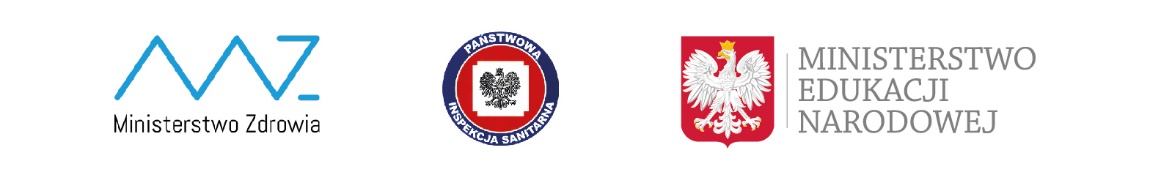 